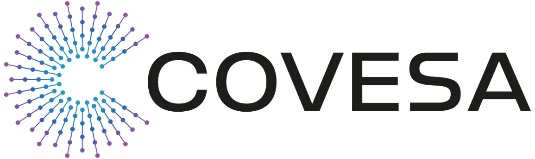 COVESA Entity Contributor License AgreementThank you for your interest in contributing to COVESA ("We" or "Us").This contributor agreement ("Agreement") documents the rights granted by contributors to Us. To make this document effective, please sign it and send it to Us by mail, email, fax, or electronic submission, following the instructions at https://www.covesa.global/contribute. The Contribution (as defined below) made under this Agreement may be used in more than one software project managed by Us (“Project”).Definitions"You" means any Legal Entity on behalf of whom a Contribution has been received by Us. "Legal Entity" means an entity which is not a natural person. "Affiliates" means other Legal Entities that control, are controlled by, or under common control with that Legal Entity. For the purposes of this definition, "control" means (i) the power, direct or indirect, to cause the direction or management of such Legal Entity, whether by contract or otherwise, (ii) ownership of fifty percent (50%) or more of the outstanding shares or securities which vote to elect the management or other persons who direct such Legal Entity or (iii) beneficial ownership of such entity."Contribution" means any work of authorship that is Submitted by You to Us under the terms of this Agreement."Copyright" means the copyright, moral and neighboring rights, as appropriate, for the full term of their existence as defined by applicable law."Material" means the work of authorship which is made available by Us to third parties.After You Submit the Contribution, it may be included in the Material."Open Source License" means any license agreement that requires as a condition of use, modification or distribution that the Material (i) be disclosable or distributable in source-code form, (ii) be licensed inter alia for the purpose of making derivative works and (iii) be redistributable at no charge. Acceptable Open Source Licenses are defined in the Public Policy for COVESA Licensing and Copyright found at (https://www.covesa.global/sites/default/files/COVESA-Public-Policy-for-Open-Source-Licensing.pdf), which the COVESA Board of Directors may revise from time to time. "Submit" means any form of electronic, or written communication sent to Us, including but not limited to electronic mailing lists, source code control systems, and issue tracking systems that are managed by, or on behalf of, Us for use in connection with the Material, but excluding communication that is marked or otherwise designated in writing by You as "Not a Contribution.""Submission Date" means the date on which You Submit a Contribution to Us.COVESA Entity Contributor License AgreementBoard Approved 10 May 2022	1Grant of RightsCopyright LicenseYou retain ownership of the Copyright in Your Contribution and have the same rights to use or license the Contribution which You would have had without entering into the Agreement.To the maximum extent permitted by the relevant law, You grant to Us a perpetual, worldwide, non-exclusive, transferable, royalty-free, irrevocable license under the Copyright covering the Contribution, with the right to sublicense such rights through multiple tiers of sublicensees, to reproduce, modify, display, perform and distribute the Contribution as part of the Material; provided that this license is conditioned upon compliance with Section 2.3.Patent LicenseFor patent claims including, without limitation, method, process, and apparatus claims which You or Your Affiliates own, control or have the right to grant, now or in the future, You grant to Us a perpetual, worldwide, non-exclusive, transferable, royalty-free and reasonable and non- discriminatory, irrevocable patent license, with the right to sublicense these rights to multiple tiers of sublicensees, to make, have made, use, sell, offer for sale, import and otherwise transfer the Contribution. Your patent license only covers those claims licensable by You that are necessarily infringed by Your Contribution as Submitted on the Submission Date, alone, unmodified and not in combination with the Project. This license is conditioned upon compliance with Section 2.3.Outbound LicenseAs a condition on the grant of rights in Sections 2.1 and 2.2, We agree to license the Material only under the terms of one or more Open Source Licenses.Moral Rights. If moral rights apply to the Contribution, to the maximum extent permitted by law, You waive and agree not to assert such moral rights against Us or our successors in interest, or any of our licensees, either direct or indirect.Our Rights. You acknowledge that We are not obligated to use Your Contribution as part of the Material and that We may decide to include any Contribution We consider appropriate.Reservation of Rights. Any rights not expressly assigned or licensed under this section are expressly reserved by You.AgreementYou confirm that:You have the legal authority to enter into this Agreement.You or Your Affiliates have sufficient rights, under your Copyrights, covering the Contribution which are required to grant the rights under Section 2.DisclaimerTHE CONTRIBUTION IS PROVIDED "AS IS". MORE PARTICULARLY, ALL EXPRESS OR IMPLIED WARRANTIES INCLUDING, WITHOUT LIMITATION, ANY IMPLIED WARRANTY OF MERCHANTABILITY, FITNESS FOR A PARTICULAR PURPOSE AND NON-INFRINGEMENT ARE EXPRESSLY DISCLAIMED BY YOU TO US AND BY US TO YOU. TO THE EXTENT THAT ANY SUCH WARRANTIES CANNOT BE DISCLAIMED, SUCH WARRANTY IS LIMITED IN DURATION TO THE MINIMUM PERIOD PERMITTED BY LAW.Consequential Damage WaiverTO THE MAXIMUM EXTENT PERMITTED BY APPLICABLE LAW, IN NO EVENT WILL YOU OR US BE LIABLE FOR ANY LOSS OF PROFITS, LOSS OF ANTICIPATED SAVINGS, LOSS OF DATA, INDIRECT, SPECIAL, INCIDENTAL, CONSEQUENTIAL AND EXEMPLARY DAMAGES ARISING OUT OF THIS AGREEMENT REGARDLESS OF THE LEGAL OR EQUITABLE THEORY (CONTRACT, TORT OR OTHERWISE) UPON WHICH THE CLAIM IS BASED.MiscellaneousThis Agreement will be governed by and construed in accordance with the laws of the State of Oregon, United States of America excluding its conflicts of law provisions. Under certain circumstances, the governing law in this section might be superseded by the United Nations Convention on Contracts for the International Sale of Goods ("UN Convention") and the parties intend to avoid the application of the UN Convention to this Agreement and, thus, exclude the application of the UN Convention in its entirety to this Agreement.This Agreement sets out the entire agreement between You and Us for Your Contributions to Us and overrides all other agreements or understandings.Subject to the Bylaws We may assign our rights and obligations under this Agreement to third parties.The failure of either party to require performance by the other party of any provision of this Agreement in one situation shall not affect the right of a party to require such performance at any time in the future. A waiver of performance under a provision in one situation shall not be considered a waiver of the performance of the provision in the future or a waiver of the provision in its entirety.If any provision of this Agreement is found void and unenforceable, such provision will be replaced to the extent possible with a provision that comes closest to the meaning of the original provision and which is enforceable. The terms and conditions set forth in this Agreement shall apply notwithstanding any failure of essential purpose of this Agreement or any limited remedy to the maximum extent possible under law.YouCorporation Name: _________________________________________________Corporation Address: ________________________________________________                                    ________________________________________________                                    ________________________________________________Point of Contact:        ________________________________________________E-Mail:                       ________________________________________________Telephone:                 ________________________________________________Please sign:                __________________________ Date: ________________Title:                          ________________________________________________UsCOVESAAddress:	5000 Executive Parkway	Suite 302	San Ramon, CA 94583USAPlease sign:	 	Date:  	Title:	Executive DirectorEmployee AuthorizationThe following individuals are authorized by You to Submit Contributions on Your behalf:Name: __________________________________________________________Title:  ___________________________________________________________Email: __________________________________________________________Name: __________________________________________________________Title:  ___________________________________________________________Email: __________________________________________________________Name: __________________________________________________________Title:  ___________________________________________________________Email: __________________________________________________________